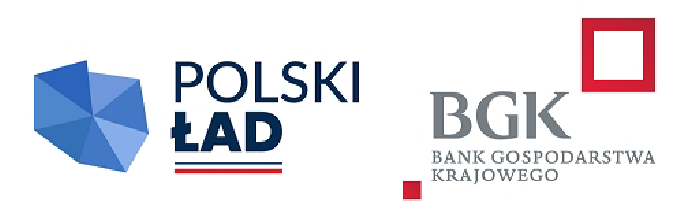 Raciąż, 15.03.2024 r.Znak sprawy: KS.271.2.3.2024 Numer ogłoszenia w BZP:   2024/BZP 00087461/01INFORMACJA Z OTWARCIA OFERTW dniu 15.03.2024 r. Zamawiający Gmina Miasto Raciąż dokonał otwarcia ofert w postępowaniu prowadzonym pod nazwą: Modernizacja stacji uzdatniania wody.Zamawiający informuje, że:Kwota przeznaczona na realizację zamówienia to: 4 000 000,00 zł brutto.Otwarto oferty złożone przez następujących Wykonawców:TSG BUDOWNICTWO sp. z o.o., ul. WRZOSOWA 1, 06-400 PĘCHCIN województwo mazowieckie, REGON 524876057, mikro przedsiębiorstwoCena oferty – 4 890 000,00 złPrzedsiębiorstwo Inżynieryjne San-System Sp. z o.o., 19-400 Olecko,                   ul. Mazurska 30B, województwo warmińsko-mazurskie, REGON 28155093, małe przedsiębiorstwoCena oferty – 5 000 000,00 złBIOŚ Sp. z o.o., ul. Lokalna 31, 09-410 Płock, województwo mazowieckie, REGON: 383181281, małe przedsiębiorstwoCena oferty – 5 250 000,00 zł